					RD5DEX-P (09/2019)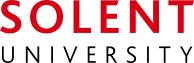 RESEARCH DEGREE: Decision of the examiners on a candidate for the degree of Doctor of Philosophy by Previously Published WorksThe examiners are required to complete a joint report on this form on the outcome of the oral or alternative examination and the result of the examination as a whole. If an agreed report cannot be submitted, each examiner should make a separate report.The completed form must be returned to Research, Innovation & Enterprise immediately after the examination.PART A:	THE CANDIDATE 6. 	Title of submitted thesis:PART B:	THE EXAMINERS (to be completed by the Examiners on the date of the examination)* The candidate may request the presence of a supervisor as an observerPART C:	REPORT ON THE ORAL/ALTERNATIVE EXAMINATIONAll comments and feedback given in this document must be appropriate for dissemination to the student; this document forms part of the student record and can be supplied to them following a Freedom of Information (FOI) request.PART D:	OUTCOME OF VIVA14.	If outcome 13. ii is selected above, please specify which examiner(s) will review the required amendments here; PART E:	EXAMINATION PANEL SIGNATURES15.	Where the examiners are in agreement regarding the outcome, they should all sign below:Where the examiners are NOT in agreement regarding the outcome, each should complete and sign a separate RD5DEX-P form.PART F:	OUTCOME - REVIEW OF AMENDMENTS (RESUBMISSION ONLY)Please return to Research, Innovation & Enterprise (via research.degree@solent.ac.uk) at Solent University IMMEDIATLEY AFTER THE EXAMINATION.Please note, Research, Innovation & Enterprise will formally notify the Candidate of the outcome of the examination and of any amendments required.1.	Surname/Family Name:2.	First Name(s):3.	Student ID Number:3.	Student ID Number:4.      School    Art Design & FashionBusiness, Law & CommunicationsMedia, Arts & TechnologySport, Health & Social SciencesMaritime Science & Engineering5.	Name of any external collaborating establishment(s) (if applicable):7.	Date of examination8.	Names of those present at examination 8.	Names of those present at examination 8.	Names of those present at examination i) 	External Examiner:ii)	External Examiner:iv)	Supervisor(observer)*:v)	Independent Chair:The examiners are asked to report below on the outcome of the examination, giving a reasoned assessment of the candidate’s performance.Please refer to assessment criteria as appropriate.The examiners are asked to report below on the outcome of the examination, giving a reasoned assessment of the candidate’s performance.Please refer to assessment criteria as appropriate.9.	Are you satisfied that the thesis is the candidate’s own work?9.	Are you satisfied that the thesis is the candidate’s own work?10. 	Did the candidate successfully defend their thesis?10. 	Did the candidate successfully defend their thesis?11.	In the case of a candidate whose research was part of a collaborative group project, are you satisfied that the oral examination confirmed that the candidate’s own contribution merits the award?11.	In the case of a candidate whose research was part of a collaborative group project, are you satisfied that the oral examination confirmed that the candidate’s own contribution merits the award?12.	Please provide clear detail below on any requirements for amendments. The Candidate will be required to respond to these points. Examiners should note that additional requirements cannot be introduced subsequent to the examination.Examiners may elect to provide additional constructive feedback on the required amendments on a separate sheet subsequent to the examination. Feedback should be forwarded to research.degree@solent.ac.uk normally within 5 working days of the viva.12.	Please provide clear detail below on any requirements for amendments. The Candidate will be required to respond to these points. Examiners should note that additional requirements cannot be introduced subsequent to the examination.Examiners may elect to provide additional constructive feedback on the required amendments on a separate sheet subsequent to the examination. Feedback should be forwarded to research.degree@solent.ac.uk normally within 5 working days of the viva.13.	Please select the conclusion which applies:13.	Please select the conclusion which applies:i.	The candidate be awarded the degree of Doctor of Philosophy	ii.	The candidate be awarded the degree of Doctor of Philosophy subject to amendments to being made to the framing document / introductory section within 3 months to the satisfaction of the examinersiii.   The material submitted in the portfolio falls short of the requirements, and the candidate not be awarded the degree and not be permitted to be re-examined.ii.	The candidate be awarded the degree of Doctor of Philosophy subject to amendments to being made to the framing document / introductory section within 3 months to the satisfaction of the examinersiii.   The material submitted in the portfolio falls short of the requirements, and the candidate not be awarded the degree and not be permitted to be re-examined.ii.	The candidate be awarded the degree of Doctor of Philosophy subject to amendments to being made to the framing document / introductory section within 3 months to the satisfaction of the examinersiii.   The material submitted in the portfolio falls short of the requirements, and the candidate not be awarded the degree and not be permitted to be re-examined.Signed by 
1st External Examiner:Signed by 
1st External Examiner:Print Name:Date:Signed by 
2nd External Examiner:Signed by 
2nd External Examiner:Print Name:Date:Date of Re-submission:Date of Re-submission:16.	To be completed by the examiner(s) designated at point 14, if Viva outcome 13. ii is selected above. Please select the outcome which applies:16.	To be completed by the examiner(s) designated at point 14, if Viva outcome 13. ii is selected above. Please select the outcome which applies:16.	To be completed by the examiner(s) designated at point 14, if Viva outcome 13. ii is selected above. Please select the outcome which applies:16.	To be completed by the examiner(s) designated at point 14, if Viva outcome 13. ii is selected above. Please select the outcome which applies:16.	To be completed by the examiner(s) designated at point 14, if Viva outcome 13. ii is selected above. Please select the outcome which applies:16.	To be completed by the examiner(s) designated at point 14, if Viva outcome 13. ii is selected above. Please select the outcome which applies:16.	To be completed by the examiner(s) designated at point 14, if Viva outcome 13. ii is selected above. Please select the outcome which applies:16.	To be completed by the examiner(s) designated at point 14, if Viva outcome 13. ii is selected above. Please select the outcome which applies:i.	The candidate be awarded the degree of Doctor of Philosophy	i.	The candidate be awarded the degree of Doctor of Philosophy	i.	The candidate be awarded the degree of Doctor of Philosophy	i.	The candidate be awarded the degree of Doctor of Philosophy	i.	The candidate be awarded the degree of Doctor of Philosophy	i.	The candidate be awarded the degree of Doctor of Philosophy	i.	The candidate be awarded the degree of Doctor of Philosophy	ii.   The material submitted in the portfolio falls short of the requirements, and the candidate not be awarded the degree and not be permitted to be re-examined.ii.   The material submitted in the portfolio falls short of the requirements, and the candidate not be awarded the degree and not be permitted to be re-examined.ii.   The material submitted in the portfolio falls short of the requirements, and the candidate not be awarded the degree and not be permitted to be re-examined.ii.   The material submitted in the portfolio falls short of the requirements, and the candidate not be awarded the degree and not be permitted to be re-examined.ii.   The material submitted in the portfolio falls short of the requirements, and the candidate not be awarded the degree and not be permitted to be re-examined.ii.   The material submitted in the portfolio falls short of the requirements, and the candidate not be awarded the degree and not be permitted to be re-examined.ii.   The material submitted in the portfolio falls short of the requirements, and the candidate not be awarded the degree and not be permitted to be re-examined.Signed by Designated Examiner:Signed by Designated Examiner:Signed by Designated Examiner:Print Name:Date: